Сумська міська рада VIIІ СКЛИКАННЯ ХХVIII СЕСІЯ                                           РІШЕННЯВраховуючи уточнення кошторисних призначень та показників комплексної Програми Сумської міської територіальної громади «Охорона здоров’я» на 2022-2024 роки, керуючись статтею  25 Закону України «Про місцеве самоврядування в Україні», Сумська міська радаВИРІШИЛА:1. Унести зміни до рішення Сумської міської ради від 26 січня                2022 року № 2713 - МР «Про затвердження комплексної Програми Cумської міської  територіальної громади «Охорона здоров'я» на 2022-2024 роки» , а саме до додатків 1,3,4 до комплексної Програми Cумської міської територіальної громади «Охорона здоров'я» на 2022-2024 роки» (зі змінами).2. Організацію виконання даного рішення покласти на заступника міського голови з питань діяльності виконавчих органів ради Поляков С.В.                Сумський міський голова				                Олександр ЛИСЕНКОВиконавець:  Чумаченко О.Ю._______________________«Проєкт рішення підготовлений з урахуванням вимог Закону України «Про доступ до публічної інформації» та Закону України «Про захист персональних даних»                                                                                        Чумаченко О.Ю.                                                                                              ____________2022р.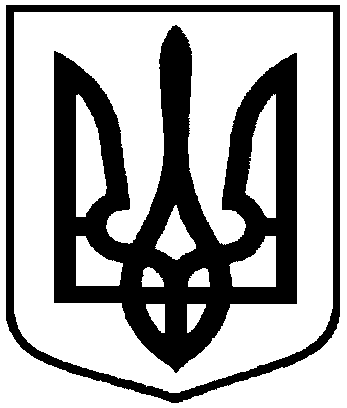 від 28 вересня 2022 року   № 3138 - МРм. СумиПро внесення змін до рішення Сумської міської ради від 26 січня 2022 року           № 2713 - МР «Про затвердження комплексної Програми Cумської міської територіальної громади «Охорона  здоров'я» на 2022-2024 роки» (зі змінами)Рішення доопрацьоване та вичитано, текст відповідає оригіналу прийнятого рішення та вимогам статей 6-9 Закону України «Про доступ до публічної інформації» та Закону України «Про захист персональних даних».Проєкт рішення Сумської міської ради Про внесення змін до рішення Сумської міської ради від 26 січня 2022 року № 2713 - МР «Про затвердження комплексної Програми Cумської міської територіальної громади «Охорона  здоров'я» на 2022-2024 роки»» (зі змінами) був оприлюднений 23.09.2022 року п.27 та завізований:Рішення доопрацьоване та вичитано, текст відповідає оригіналу прийнятого рішення та вимогам статей 6-9 Закону України «Про доступ до публічної інформації» та Закону України «Про захист персональних даних».Проєкт рішення Сумської міської ради Про внесення змін до рішення Сумської міської ради від 26 січня 2022 року № 2713 - МР «Про затвердження комплексної Програми Cумської міської територіальної громади «Охорона  здоров'я» на 2022-2024 роки»» (зі змінами) був оприлюднений 23.09.2022 року п.27 та завізований:Рішення доопрацьоване та вичитано, текст відповідає оригіналу прийнятого рішення та вимогам статей 6-9 Закону України «Про доступ до публічної інформації» та Закону України «Про захист персональних даних».Проєкт рішення Сумської міської ради Про внесення змін до рішення Сумської міської ради від 26 січня 2022 року № 2713 - МР «Про затвердження комплексної Програми Cумської міської територіальної громади «Охорона  здоров'я» на 2022-2024 роки»» (зі змінами) був оприлюднений 23.09.2022 року п.27 та завізований:Начальник  управління  охорони здоров’я Сумської міської радиО.Ю.ЧумаченкоО.Ю.ЧумаченкоЗаступник  міського голови з питань діяльності виконавчих органів радиС.В.ПоляковС.В.ПоляковДиректор  департаменту фінансів, економіки та інвестицій Сумської міської радиС.А.ЛиповаС.А.ЛиповаНачальник правового управлінняО.В. ЧайченкоО.В. ЧайченкоСекретар Сумської міської радиО.М.РєзнікО.М.Рєзнік